ที่ มท ๐810.7/ว				                 กรมส่งเสริมการปกครองท้องถิ่น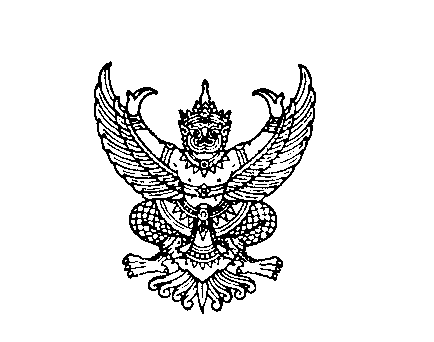 							       ถนนนครราชสีมา เขตดุสิต กทม. 10300						(วัน   เมษายน  2564เรื่อง  การอบรม สัมมนาชี้แจงการประเมินประสิทธิภาพขององค์กรปกครองส่วนท้องถิ่น ประจำปี 2564 
เรื่อง  ผ่านระบบการประชุมผ่านเครือข่ายอินเทอร์เน็ต (Web Conference) เรียน  ผู้ว่าราชการจังหวัด ทุกจังหวัดสิ่งที่ส่งมาด้วย  1. กำหนดการอบรม	จำนวน 1 ฉบับสิ่งที่ส่งมาด้วย  2. บัญชีจัดสรรงบประมาณ    	จำนวน 1 ชุดสิ่งที่ส่งมาด้วย  3. ตัวอย่างโครงการ	จำนวน 1 ชุดสิ่งที่ส่งมาด้วย  4. แบบตอบรับเข้าร่วมการอบรม	จำนวน 1 ฉบับสิ่งที่ส่งมาด้วย  5. แบบรายงานการแต่งตั้งทีมประเมินฯ	จำนวน 1 ฉบับ
สิ่งที่ส่งมาด้วย  6. แบบรายงานการส่งคืนงบประมาณเหลือจ่าย	จำนวน 1 ฉบับด้วยกรมส่งเสริมการปกครองท้องถิ่นได้กำหนดจัดการอบรม สัมมนาชี้แจงการประเมินประสิทธิภาพขององค์กรปกครองส่วนท้องถิ่น ประจำปี 2564 ผ่านระบบการประชุมทางไกลผ่านเครือข่ายอินเทอร์เน็ต (Web Conference) ระหว่างวันที่ 17 - 19 พฤษภาคม 2564 เพื่อให้ทีมประเมินประสิทธิภาพขององค์กรปกครองส่วนท้องถิ่นมีความรู้ ความเข้าใจในแนวทางการตรวจประเมินให้เป็นมาตรฐานเดียวกัน ในการนี้ ขอความร่วมมือจังหวัดดำเนินการ ดังนี้ 1. แต่งตั้งทีมประเมินประสิทธิภาพขององค์กรปกครองส่วนท้องถิ่น ทีมละ 4 คน ประกอบด้วยข้าราชการสำนักงานส่งเสริมการปกครองท้องถิ่นจังหวัด 2 คน ท้องถิ่นอำเภอ 1 คน และปลัดองค์กรปกครองส่วนท้องถิ่น 1 คน และมอบหมายให้ทีมประเมินประสิทธิภาพขององค์กรปกครองส่วนท้องถิ่นซึ่งรับผิดชอบ    ด้านที่ 1 การบริหารจัดการ ตรวจประเมินด้านที่ 5 ธรรมาภิบาล อีกด้านหนึ่งด้วย สำหรับจำนวนทีมให้แต่งตั้งโดยพิจารณาตามความเหมาะสมของพื้นที่ และจำนวนองค์กรปกครองส่วนท้องถิ่น 2. การมอบหมายหน้าที่ในการตรวจประเมินของทีมประเมินประสิทธิภาพขององค์กรปกครองส่วนท้องถิ่น ให้พิจารณามอบหมายให้ตรวจประเมินองค์กรปกครองส่วนท้องถิ่นที่ไม่ใช่ข้าราชการผู้นั้นปฏิบัติหน้าที่อยู่ (ข้ามพื้นที่ตำบลหรือำเภอในจังหวัด) ยกเว้น กรณีมีข้าราชการไม่เพียงพออาจมอบหมายตรวจประเมินในพื้นที่ที่ปฏิบัติงานได้ 3. จัดทำโครงการอบรม สัมมนาชี้แจงการประเมินประสิทธิภาพขององค์กรปกครองส่วนท้องถิ่น ประจำปี 2564 ผ่านระบบการประชุมทางไกลผ่านเครือข่ายอินเทอร์เน็ต (Web.Conference) โดยมีกลุ่มเป้าหมาย คือ ทีมประเมินประสิทธิภาพขององค์กรปกครองส่วนท้องถิ่น จำนวน 10 คน เสนอต่อผู้มีอำนาจอนุมัติและเข้าร่วมการอบรมในรูปแบบออนไลน์ ณ ห้องประชุมที่สำนักงานส่งเสริมการปกครองท้องถิ่นจังหวัดกำหนด และขอให้จัดเจ้าหน้าที่สำหรับดูแลระบบ Web Conference ด้วย 4. แจ้งรายชื่อผู้เข้าร่วมการอบรมตามแบบตอบรับ และแบบรายงานการแต่งตั้งทีมประเมินฯ พร้อมสำเนาคำสั่งแต่งตั้งทีมประเมินฯ ให้กรมส่งเสริมการปกครองท้องถิ่นทั้งทางเอกสารและทางไปรษณีย์อิเล็กทรอนิกส์ dla0810_7@dla.go.th ภายในวันศุกร์ที่ 7 พฤษภาคม 2564                                                                                       /ทั้งนี้ กรมส่งเสริม...ทั้งนี้ กรมส่งเสริมการปกครองท้องถิ่นได้จัดสรรงบประมาณรายจ่ายประจำปีงบประมาณ 
พ.ศ. 2564 ให้กับสำนักงานส่งเสริมการปกครองท้องถิ่นจังหวัด เพื่อเป็นค่าใช้จ่ายในการดำเนินงานตามโครงการฯ โดยค่าใช้จ่ายสามารถถัวจ่ายกันได้ทุกรายการตามความเหมาะสม และหากมีงบประมาณเหลือจ่าย ให้ส่งคืนกรมส่งเสริมการปกครองท้องถิ่น ภายในวันที่ 31 พฤษภาคม 2564 รายละเอียดปรากฏตามสิ่งที่ส่งมาด้วย จึงเรียนมาเพื่อโปรดพิจารณา ขอแสดงความนับถือ(นายประยูร รัตนเสนีย์)อธิบดีกรมส่งเสริมการปกครองท้องถิ่นกองพัฒนาและส่งเสริมการบริหารงานท้องถิ่นกลุ่มงานส่งเสริมการบริหารกิจการบ้านเมืองที่ดีท้องถิ่นโทร. 0 2241 9000 ต่อ 2312, 2322 โทรสาร ๐ ๒241 6956ผู้ประสานงาน  1. นางสาวนาฎอนงค์ แสงทอง 08 4769 2096ผู้ประสานงาน: 2. นางสาวภัคษิรภา ภัชระพรกูล 08 0917 8726